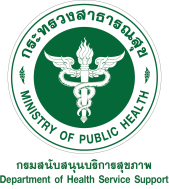 หลักฐานแสดงการประกันภัยสำหรับชาวต่างด้าวผู้ขอรับการตรวจลงตราประเภทคนอยู่ชั่วคราว Non-Immigrant Visa รหัส O-A (ระยะ 1 ปี) ชื่อกรมธรรม์ประกันภัย..............................................................	เอกสารนี้ให้ไว้เพื่อแสดงว่า ชื่อ-นามสกุล ผู้เอาประกันภัย..................................................................................สัญชาติ…………………..เพศ………….. อายุ………ปี หนังสือเดินทางเลขที่......................................................ได้ทำประกันภัยสุขภาพตามกฎหมายและกฎระเบียบที่เกี่ยวข้องสำหรับคนต่างด้าวผู้ขอรับการตรวจลงตราประเภทคน                        อยู่ชั่วคราว Non-Immigrant Visa รหัส O-A (ระยะ 1 ปี) โดยมีประกันภัยสุขภาพที่ให้ความคุ้มครองค่ารักษาพยาบาล และการประกันภัยที่ครอบคลุมการรักษาโรคติดเชื้อไวรัสโคโรนา 2019 (COVID-19) ซึ่งมีอาณาเขตความคุ้มครองรวมถึงประเทศไทย โดยมีจำนวนเงินเอาประกันภัยรวม...................................................บาทต่อปี (รายละเอียดผลประโยชน์          ให้อ้างอิงจากตารางผลประโยชน์ของกรมธรรม์ประกันภัย)โดยมีระยะเวลาประกันภัย เริ่มต้นวันที่..............................เวลา……....น. ถึงวันที่……................... เวลา ……...น. ตามกรมธรรม์ประกันภัยเลขที่............................................ของบริษัท............................................................. หมายเหตุ: 	กรมธรรม์ประกันภัยนี้ เป็นกรมธรรม์ประกันภัยที่รับประกันภัยโดยบริษัทประกันภัยในประเทศไทย หรือสาขาประเทศไทย…………………………………	             ……………………………………               …………………………………(                                                  )               (                                                      )              (                                                  )           กรรมการ – Director		        กรรมการ – Director                   ผู้รับมอบอำนาจ - Authorized Signature
……./……../………..วัน เดือน ปี ที่ออกเอกสารที่อยู่ / เบอร์ติดต่อ / เว็บไซต์ ของบริษัทประกันภัยและสมาคมประกันวินาศภัยไทย